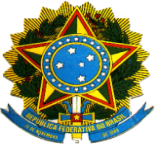 MINISTÉRIO DA EDUCAÇÃOFUNDAÇÃO UNIVERSIDADE FEDERAL DE RONDÔNIAREITORIAPRÓ-REITORIA DE GRADUAÇÃODIRETORIA DE APOIO ÀS POLÍTICAS ACADÊMICAS – DAPACOMISSÃO DE PROCESSO SELETIVO ESPECIAL DOCURSO DE LICENCIATURA EM EDUCAÇÃO DO CAMPOPROCESSO SELETIVO DISCENTE 2020 – EDUCAÇÃO DO CAMPOANEXO IX – DECLARAÇÃO DE RENDA E COMPOSIÇÃO DO NÚCLEO FAMILIAREu, ______________________________________________________________, portador(a) do RG nº ___________________, órgão expedidor_______, e CPF nº ________________________, residente na (o) (endereço completo) __________________________________________________________________________________________________________, declaro, para fins de enquadramento na Lei nº 12.711/2012, no Decreto nº7.824/2012 e na Portaria nº18/2012, sob as penas da Lei, que a minha família é composta de (_______) pessoas, das quais (_______) pessoas recebem renda, conforme valores abaixo indicados. Ratifico serem verdadeiras as informações prestadas, estando ciente de que a informação falsa incorrerá nas penas do crime do art. 299 do Código Penal (falsidade ideológica), além de caso configurada a prestação de informação falsa, apurada posteriormente ao registro acadêmico, em procedimento que assegure o contraditório e a ampla defesa, ensejará o cancelamento da minha matrícula na Universidade Federal de Rondônia, sem prejuízo das sanções penais cabíveis (art. 9º da PORTARIA NORMATIVA Nº 18, DE 11 DE OUTUBRO DE 2012, do Ministério da Educação).Relação dos Membros da Família (incluir o candidato):________________________, _______de _______________ de 2021(Cidade/UF)_____________________________Assinatura do (a) candidato (a)Seq.NomeCPFGrau de Parentesco / AfinidadePossui Renda?Valor da Renda Bruta Mensal1(  ) Sim (  ) Não2(  ) Sim (  ) Não3(  ) Sim (  ) Não4(  ) Sim (  ) Não5(  ) Sim (  ) Não6(  ) Sim (  ) Não7(  ) Sim (  ) Não8(  ) Sim (  ) Não9(  ) Sim (  ) Não10(  ) Sim (  ) Não